Make your own Earth As we are learning about Dynamic Earth you may want to create your own planet to investigate the different layers.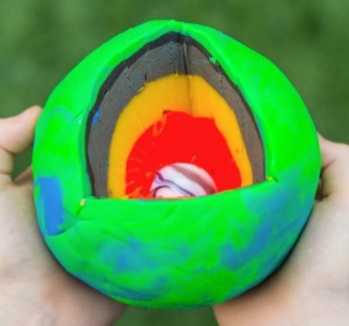 Be Creative – if you don’t have all of the resources, see if you can find something else to use instead!It does not have to be perfect or made to scale, but it may help you understand the composition of the earth. The Picture shows all the layersInner core – marbleOuter core – orange playdoughLower Mantle – yellow playdoughUpper Mantle – grey playdoughCrust – green / blue  playdoughYouTube Video about the Layers of the Earth https://www.bing.com/videos/search?q=utbe+earths+layers+y3&&view=detail&mid=60228D6F2F79B26B2CDD60228D6F2F79B26B2CDD&&FORM=VDRVRVIf you don’t have any modelling materials at home, you could try to make your own playdough.Play Dough Recipe https://www.bbcgoodfood.com/howto/guide/playdough-recipe